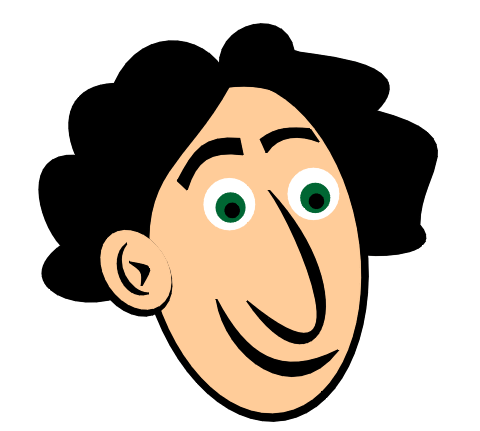 (verbo)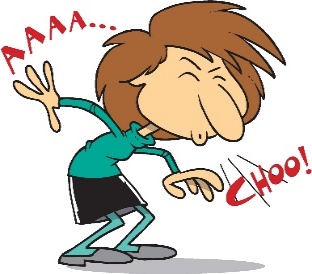 (verbo)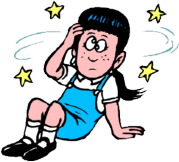 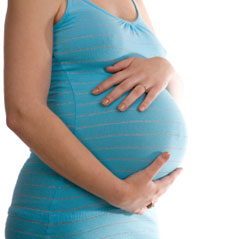 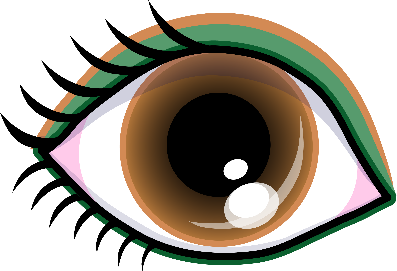 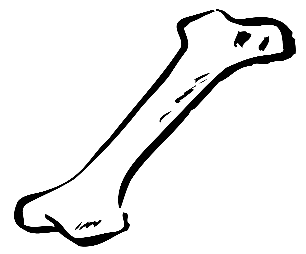 (Verbo)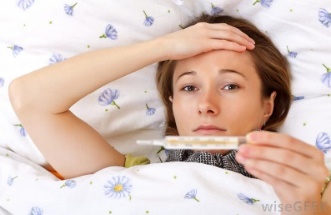 (Verbo)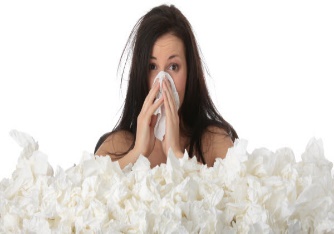 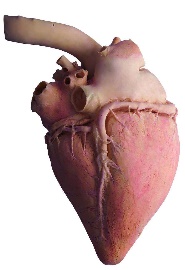 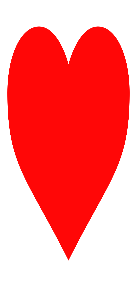 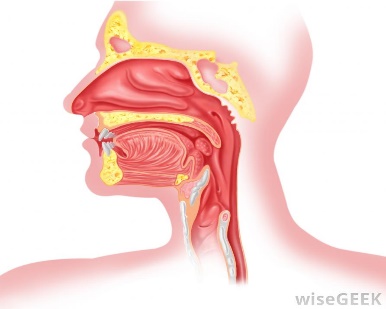 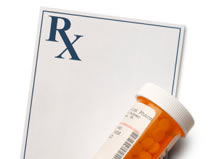 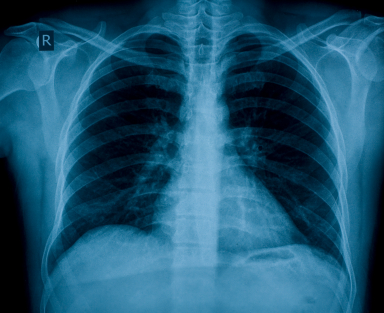 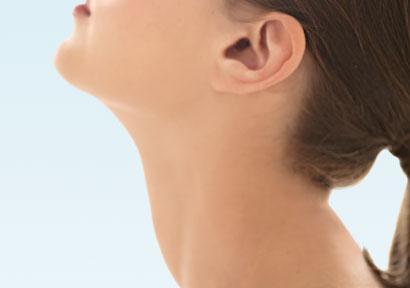 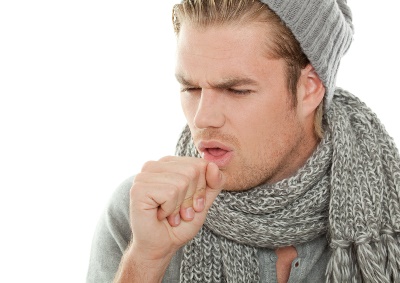 (Plural)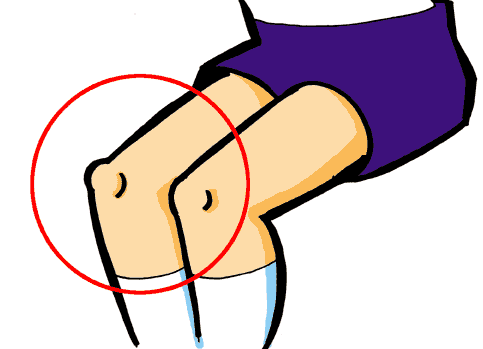 (Plural)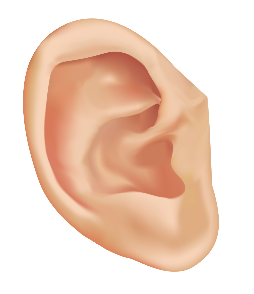 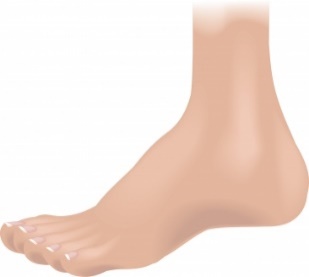 (Plural)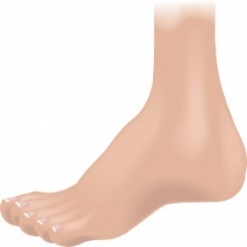 (Plural)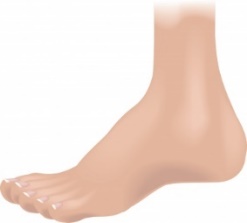 (Verbo)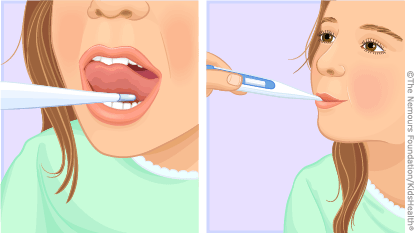 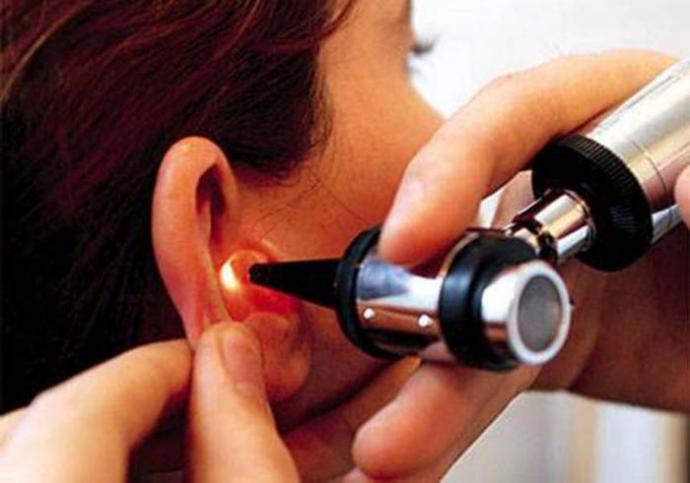 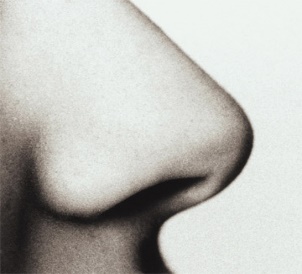  (Verbo)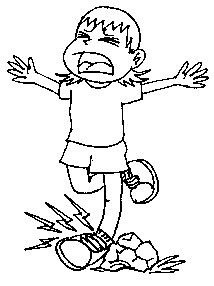  (Verbo)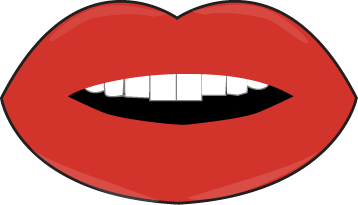 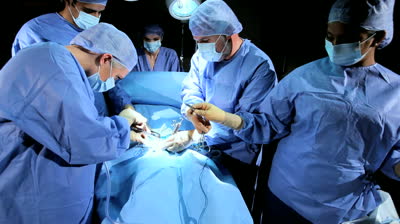 (Verbo)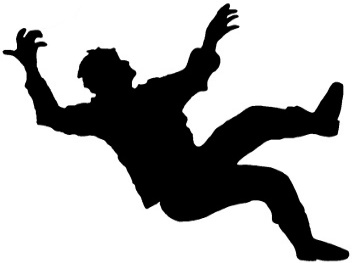 (Verbo)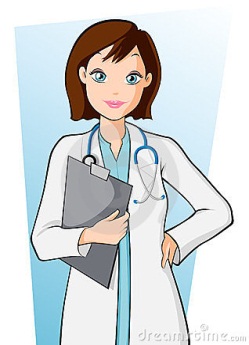 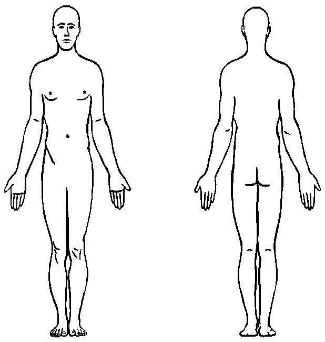 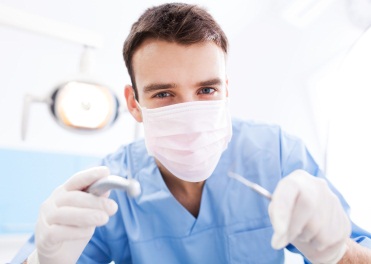 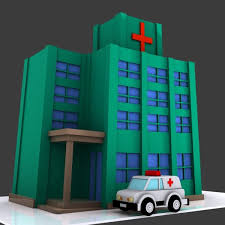 (Verbo)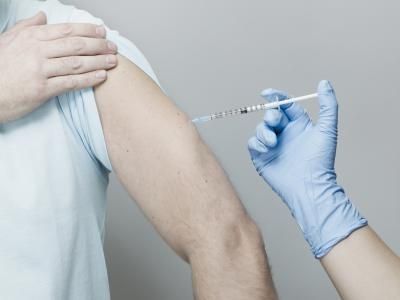 (Verbo)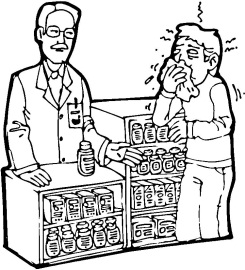 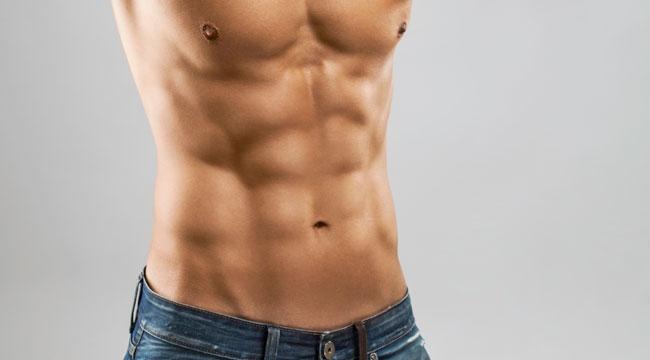 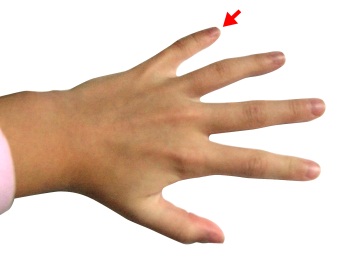 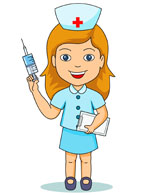 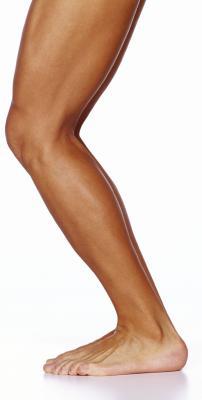  (Verbo)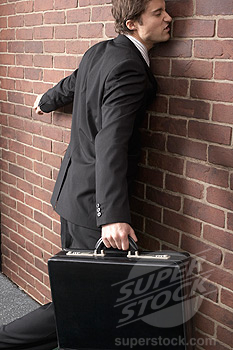 (Verbo)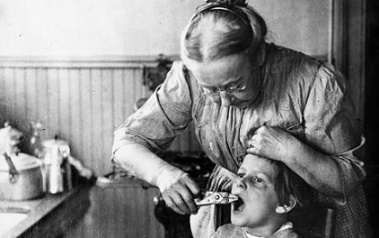 (Verbo) (Verbo)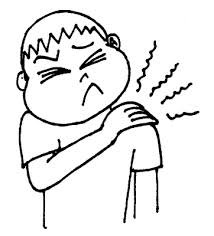  (Verbo)(Verbo)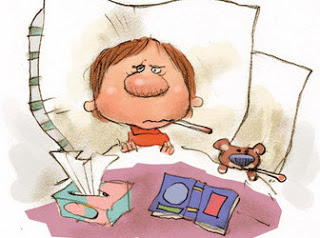 (Verbo)